Конспект индивидуального логопедического занятия с Аленой П., 8 лет, с логопедическим заключением: «Системное недоразвитие речи легкой степени»Звук и буква Л.Автоматизация звука [Л] в словахПодготовил: учитель-логопед – Канунникова В.С. МБОУ «Школа для обучающихся с ограниченными возможностями здоровья» Цели: нормализация артикуляционной моторики;знакомство со звуком и буквой Л;автоматизация звука [Л].Задачи:отрабатывать артикуляционные упражнения «Заборчик», «Окошко», «Почистим зубки», «Маляр», «Качели», «Лошадка», «Грибок», «Вкусное варенье», «Пароход гудит», «Барабанчик»;закреплять навык произношения изолированного звука [Л];автоматизировать [Л] в слогах и словах;закреплять графический образ буквы Л;развивать мелкую моторику пальцев и кистей рук;развивать дыхание;развивать фонематический слух;Оборудование: зеркало; игрушка на руку «Бегемотик» (Приложение 1); артикуляционная гимнастика «Гусеница» (Приложение 2); дятел на палочке (Приложение 3); игра на развитие дыхания «Футбол» (Приложение 4); картинный материал для автоматизации звука [Л] в слогах (Приложение 5)»; картинный материал для автоматизации звука [Л] в словах (Приложение 6); математический планшет; настольный звонок (Приложение 7).Ход занятияОрганизационный момент.Логопед: Здравствуй, Алена. Сегодня мы на занятии будем не одни, а с гостем. Ты узнаешь, что это за гость если отгадаешь загадку. Слушай внимательно:В Африке толстяк живёт,У него огромный рот,В зной весь день сидит в воде,Думает лишь о еде,Травку тоннами жуёт.Ненасытный… (Бегемот)Алена: БегемотЛогопед: Правильно, это бегемот будет сегодня с нами выполнять гимнастику для язычка, а еще он приготовил нам много интересных заданий. Начнем?Алена: Да.Основная часть.Логопед: Сначала нам нужно выполнить гимнастику для язычка. А бегемотик нам в этом поможет, будет выполнять задания вместе с нами.- Посмотри внимательно, кого же бегемотик принес с собой выполнять гимнастику, что это за насекомое? (Показ картинного материала из Приложения 2).Алена: Гусеница. Логопед: Правильно, нам нужно выполнять упражнения и сделать длинную гусеницу. 2.1. Артикуляционная гимнастикаЛогопед: Смотрим в зеркало и если не знаешь, как делать упражнение, то смотри на бегемота – он тебе подскажет. Первое наше упражнение – это «окошко», покажи, как мы умеем открывать и закрывать ротик. Далее сделай красивый «заборчик», а теперь сделай «лошадку», «лошадка» у нас быстро переходит в «грибок». Покажи, пожалуйста, как мы с тобой «почистим верхние зубки». А теперь давай сделаем «маляр», а потом мы покачаем наш язычок на «качелях». Алена, а ты любишь варенье? Давай представим, что наша верхняя губа намазана вареньем, слизывай «вкусное варенье». Алена, а ты помнишь, как гудит пароход? Давай погудим с тобой, как гудит «пароход». А затем постучим как «барабанчик». А что еще у нас может так стучать? (дятел). Вот давай и мы с тобой будет стучать также как наш дятел. 2.2. Дыхательная гимнастикаЛогопед: Еще наш бегемотик любит играть в футбол. Необходимо задуть мяч в ворота. Сыграем с его любимую игру?Алена: Да. (Выполнение игры на развитие дыхания «Футбол» из Приложения 4). 2.3. Произнесение изолированного звукаЛогопед: «Алена, скажи, ты знаешь, как летит самолёт? Давай сейчас с тобой произнесем, как летит самолёт?»Лиза: «Л-л-л-л-л-л-л-л-л-л-л-л-л».Логопед: молодец, Алена!2.4. Автоматизация звука [Л] в слогахЛогопед: «А теперь давай мы с тобой поможем самолётику облететь все облака» (Показывает картинку из приложения № 5).2.5. Автоматизация звука [Л] в словахЛогопед: «Сейчас я покажу тебе картинки, а ты должна их назвать». (Показывает картинки из приложения №6 (лак, лапа, лампа, лупа, юла, мыло).2.6. Динамическая паузаЛогопед: Давай с тобой немного отдохнем. Слушай внимательно стихотворение и повторяй движения:Бегал по двору щенок,(бег на месте)Видит пирога кусок.(наклоны вперёд, руки в стороны)Под крыльцо залез и съел,(присесть, руки ко рту)Развалился, засопел.(руки в стороны, голову на бок).2.7. Закрепление графического образа буквы ЛЛогопед: Звук мы произнесли правильно, но каждому звуку принадлежит своя буква. Как же выглядит эта буква? Давай сделаем букву Л с помощью резиночек. Посмотри внимательно на картинку и сделай эту букву.(Выкладывание буквы Л с помощью математического планшета).Логопед: Молодец, но не забывай, что звуки мы произносим и слышим, а буквы мы видим и пишем.2.8. Игра на развитие фонематического слуха «Поймай звук!»Логопед: Теперь бегемотик хочет проверить какие внимательные твои ушки и предлагает сыграть в игру «Поймай звук!». Нажми на звоночек, когда услышишь звук [Л].(Ребенку необходимо выделить определенный звук среди других звуков речи).Подведение итогов.Логопед: Алена, а чем отличаются буквы от звуков? Алена: Звуки мы слышим, а буквы мы видим. Логопед: Какое задание бегемотика тебе понравилось выполнять больше всего?Алена: Мне понравилось больше всего задание…. (ответ ребенка).Логопед: Отлично! Значит бегемотик будет чаще приходить к нам в гости. Приложение 1.Игрушка на руку «Бегемотик» для показа положений органов артикуляционного аппарата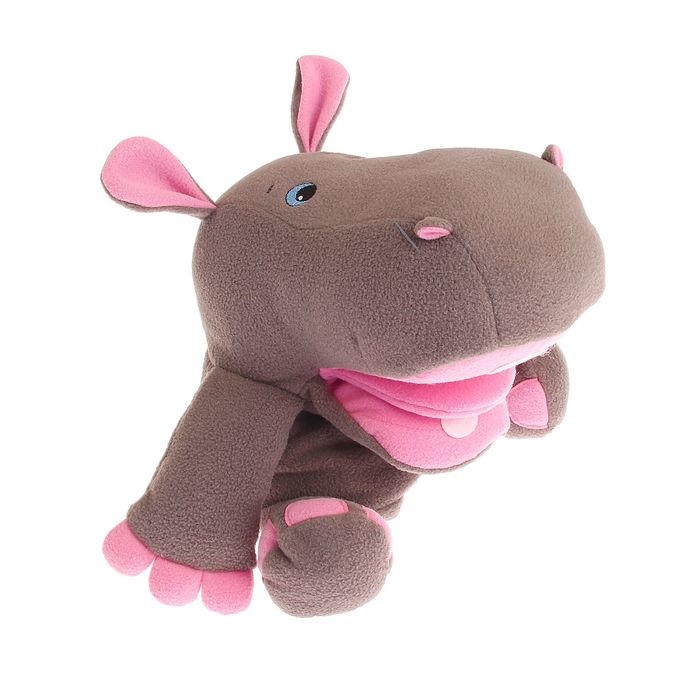 Приложение 2. Картинный материал к артикуляционной гимнастике «Гусеница»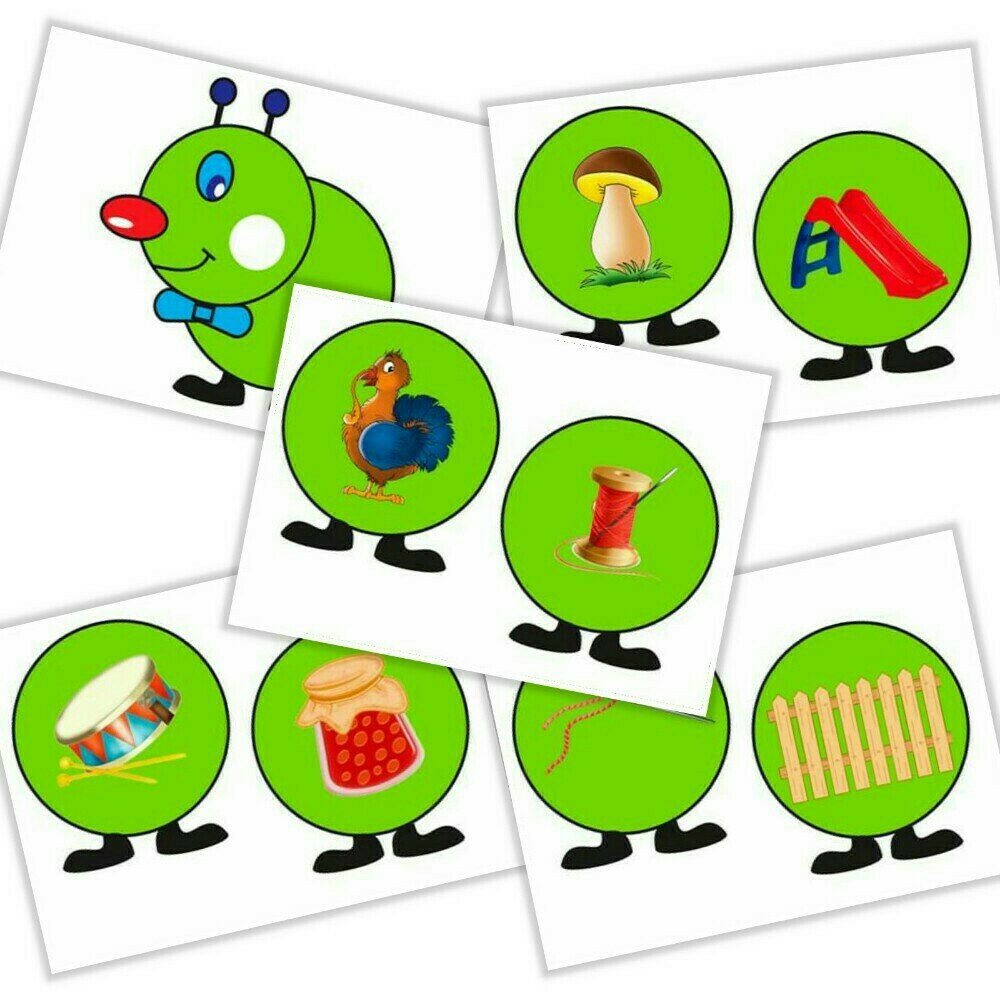 Приложение 3. Деревянная игрушка «Дятел на палочке» для выполнения артикуляционной гимнастики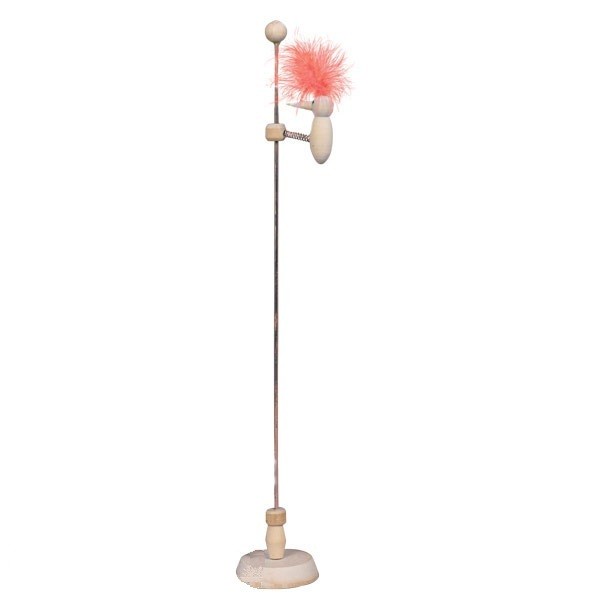 Приложение 4. Игра на развитие дыхания «Футбол»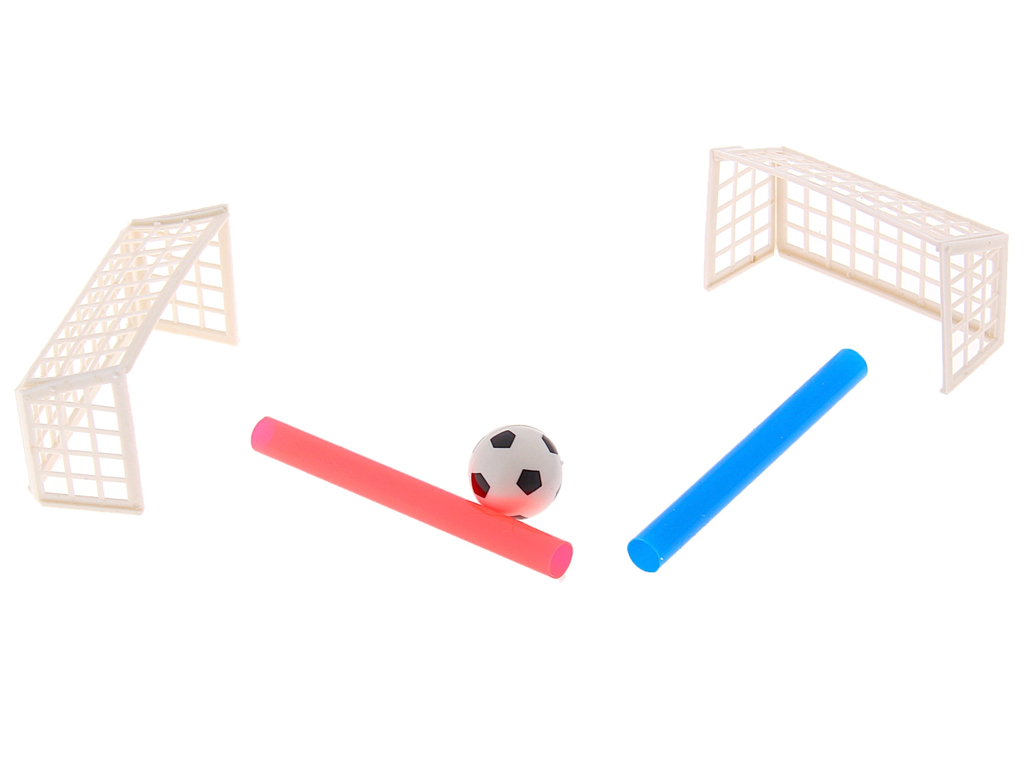 Приложение 5.Картинный материал для автоматизации звука [Л] в слогах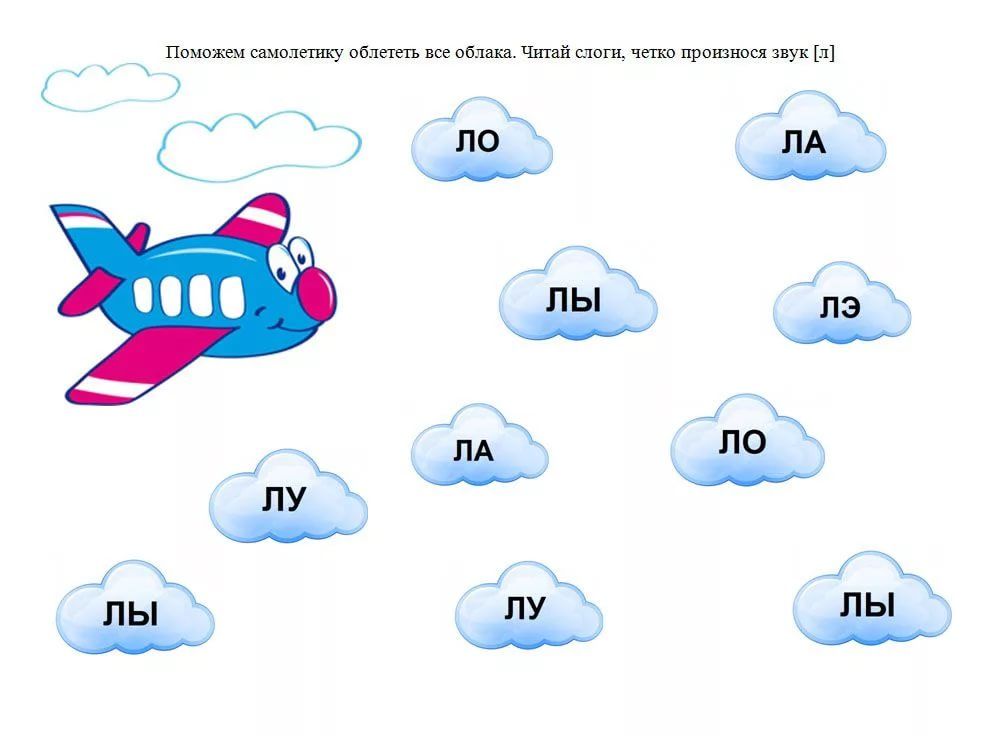 Приложение 6.Картинный материал для автоматизации звука [Л] в словахПриложение 7.Настольный звонок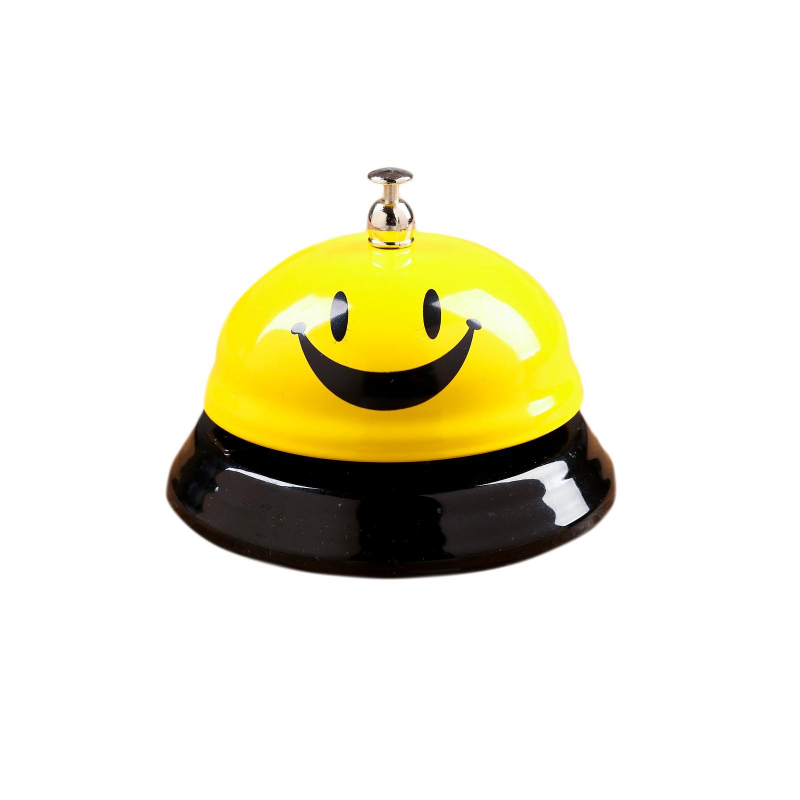 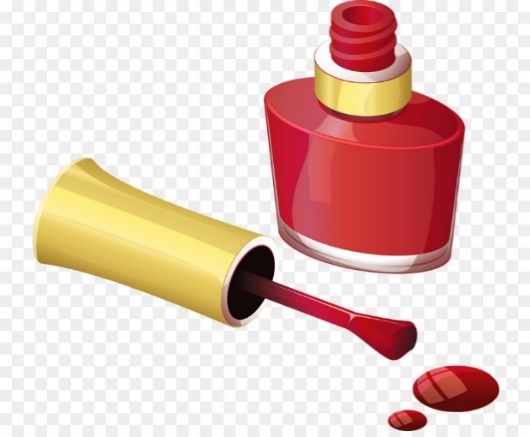 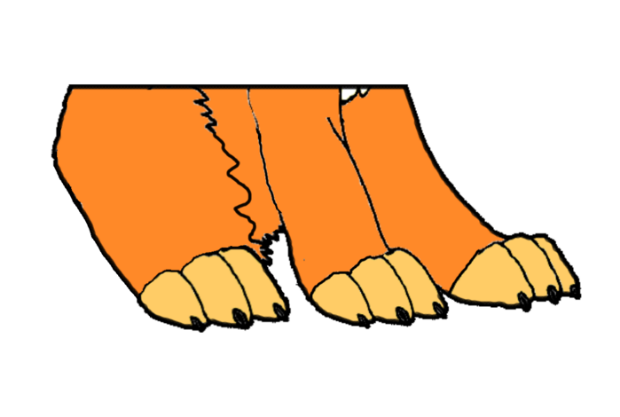 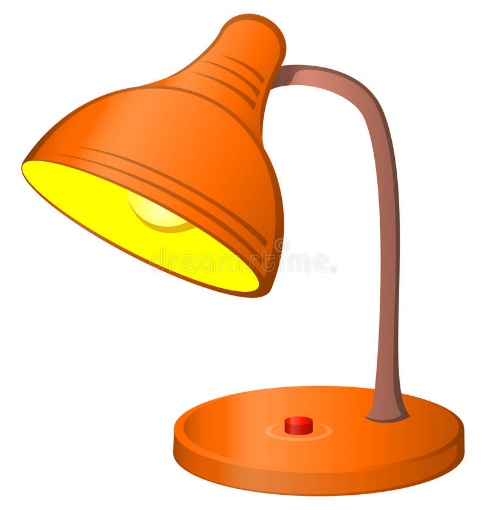 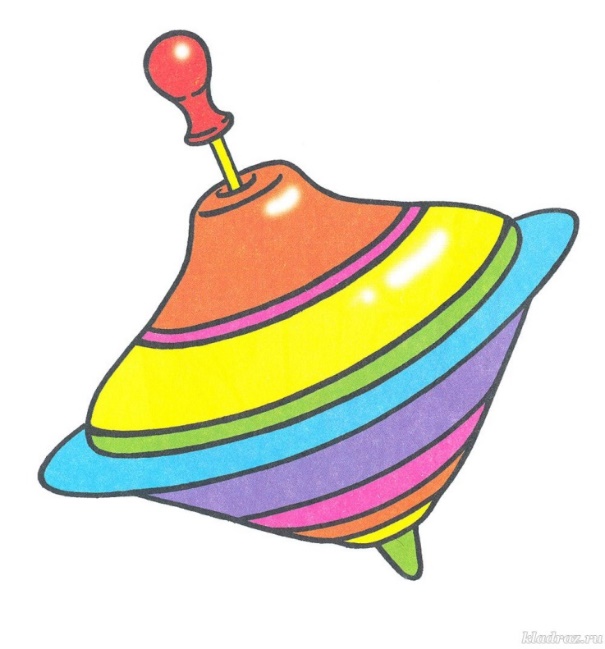 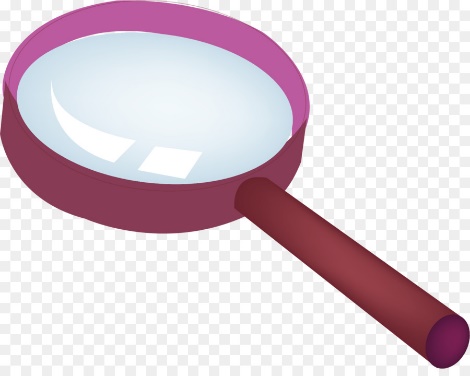 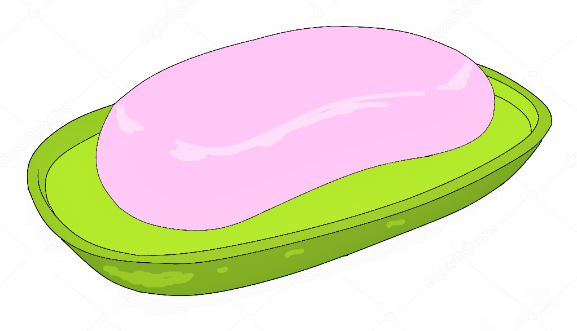 